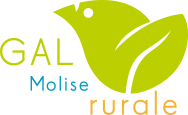 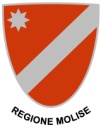 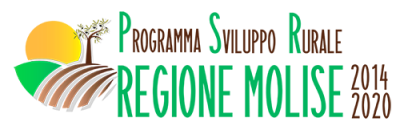 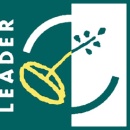 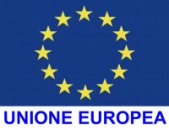 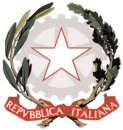 Gruppo Azione Locale GAL MOLISE RURALE ScarlPSR REGIONE MOLISE 2014-2020 Misura 19 Sostegno allo Sviluppo Locale LEADER (CLLD - Sviluppo Locale di Tipo Partecipativo)Sottomisura 19.2 – “Sostegno all'esecuzione degli interventinell'ambito della strategia di sviluppo locale di tipo partecipativo”Sottomisura 19.4 – “Sostegno per i costi di gestione e animazione”ALLEGATO 1Format dei dati richiesti per la domanda di ammissione all’Albo Fornitori di beni e serviziCANDIDATURA ALBO FORNITORI DI BENI E SERVIZIDEL GAL MOLISE RURALE ScarlProponenteDenominazione:Tipologia:Capitale Sociale:Sede legale - Comune:Via/Piazza:CAP:Rappresentante legaleNome: Cognome: Luogo di nascita: Data di nascita: Codice fiscale:RiferimentiTelefono fisso:Cellulare:Fax:Indirizzo e-mail:Indirizzo PEC:Sito web:Posizione fiscaleCodice fiscale: Partita IVA: REA CCIAA:Codice ATECO prevalente: Altro codice ATECO: Altro codice ATECO: Altro codice ATECO:Posizione contributivaINPS - Codice ditta INAIL - Codice dittaAree e Settori d'interesseA pena di esclusione, ogni candidata ditta/società, può esprimere la propria preferenza da 1 (uno) a massimo 3 (tre) settori di interesse (da A1 a P2).AllegatiUna volta compilata la domanda, sottoscritta e scansionata, predisposta per l’invio mediante PEC, contestualmente alla stessa, è necessario allegare ed inviare:Curriculum della ditta/società (solo pdf, dimensione massima 10mb, possibilmente in formato copiabile come testo) timbrato e firmato in ogni pagina.Dichiarazione ai sensi degli art. 46 e 47 DPR. 445/2000 (solo pdf, dimensione massima 10mb) resa secondo il modello di cui all’Allegato 2 scaricabile in formato word dal sito internet www.galmoliserurale.it da compilare, stampare, firmare, timbrare, scansionare e inviare).Copia del documento d’identità del legale rappresentante/soggetto abilitato ad impegnare la Società/Ditta (solo pdf, dimensione massima 10mb) fronte/retro, in corso di validità, con apposta la firma autografa).Copia della Visura camerale non inferiore a 3 mesi o, per i soggetti non dovuti, Dichiarazione sostitutiva di atto di notorietà firmata dal legale rappresentante attestante la NON iscrizione alla Camera di Commercio (solo pdf, dimensione massima 10mb). Copia di statuto e atto costitutivo, autenticata con le modalità di cui al D.P.R. 28 dicembre 2000, n. 445, in caso di società, consorzi, cooperative.NoteLa Ditta/Società proponenteTimbro e FirmaAREEAREEAREESETTORI D'INTERESSESETTORI D'INTERESSESETTORI D'INTERESSESETTORI D'INTERESSEAUffici e LogisticaUffici e LogisticaA1A1Materiale di cancelleria, di consumo, di funzionamento e ricambio d’uso di attrezzature d’ufficio e di laboratorio di qualsiasi genere, materiale igienico sanitarioMateriale di cancelleria, di consumo, di funzionamento e ricambio d’uso di attrezzature d’ufficio e di laboratorio di qualsiasi genere, materiale igienico sanitarioAUffici e LogisticaUffici e LogisticaA2A2Macchine per uffici (es. fotocopiatrici, distruggi-documenti, fax, ….)Macchine per uffici (es. fotocopiatrici, distruggi-documenti, fax, ….)AUffici e LogisticaUffici e LogisticaA3A3Mobili, arredi ed attrezzature per ufficiMobili, arredi ed attrezzature per ufficiAUffici e LogisticaUffici e LogisticaA4A4Segnaletica ambientale e di sicurezza e strumenti per la sicurezza (es. estintori)Segnaletica ambientale e di sicurezza e strumenti per la sicurezza (es. estintori)AUffici e LogisticaUffici e LogisticaA5A5Manutenzione immobili (impianto elettrico, idraulico, condizionamento, prodotti antincendio, sicurezza, ecc.)Manutenzione immobili (impianto elettrico, idraulico, condizionamento, prodotti antincendio, sicurezza, ecc.)AUffici e LogisticaUffici e LogisticaA6A6Servizi di pulizia interna di edifici e locali; Fornitura di servizi di pulizia ordinaria e straordinaria, smaltimento rifiuti speciali e servizi analoghiServizi di pulizia interna di edifici e locali; Fornitura di servizi di pulizia ordinaria e straordinaria, smaltimento rifiuti speciali e servizi analoghiBServizi InformaticiServizi InformaticiB1B1Materiale informatico hardware e softwareMateriale informatico hardware e softwareBServizi InformaticiServizi InformaticiB2B2Apparecchi telefonici fissi e mobiliApparecchi telefonici fissi e mobiliBServizi InformaticiServizi InformaticiB3B3Manutenzione attrezzature informaticheManutenzione attrezzature informaticheB4B4Servizi informatici e affini, compresi i servizi telematici, di videoconferenza, creazione, gestione e manutenzione siti web istituzionali, piattaforme social, di e-government, di informatizzazione degli adempimenti, aggiornamenti softwareServizi informatici e affini, compresi i servizi telematici, di videoconferenza, creazione, gestione e manutenzione siti web istituzionali, piattaforme social, di e-government, di informatizzazione degli adempimenti, aggiornamenti softwareCServizi di stampaServizi di stampaC1C1Lavori di produzione e stampa, rilegatura, litografia o realizzati per mezzo di tecnologia audiovisivaLavori di produzione e stampa, rilegatura, litografia o realizzati per mezzo di tecnologia audiovisivaCServizi di stampaServizi di stampaC2C2Libri, riviste, giornali e pubblicazioni di ogni genere, anche in abbonamento, sia su supporto cartaceo che su supporto informaticoLibri, riviste, giornali e pubblicazioni di ogni genere, anche in abbonamento, sia su supporto cartaceo che su supporto informaticoCServizi di stampaServizi di stampaC3C3Servizi di editoria e di stampa, compresi servizi di tipografia, litografia, fotografia, modellazione, aerofotogrammetria, servizi di traduzione, copia, trascrizione, registrazioni televisive, audiovisive e radiofonicheServizi di editoria e di stampa, compresi servizi di tipografia, litografia, fotografia, modellazione, aerofotogrammetria, servizi di traduzione, copia, trascrizione, registrazioni televisive, audiovisive e radiofonicheCServizi di stampaServizi di stampaC4C4Materiale per la redazione degli atti, stampati, modelli, manifesti, locandine, altri materiali per la diffusione e la pubblicità istituzionaleMateriale per la redazione degli atti, stampati, modelli, manifesti, locandine, altri materiali per la diffusione e la pubblicità istituzionaleDAttrezzature tecnicheAttrezzature tecnicheD1D1Acquisto di attrezzature tecniche, strumenti scientifici e di sperimentazioneAcquisto di attrezzature tecniche, strumenti scientifici e di sperimentazioneEComunicazione e PromozioneComunicazione e PromozioneE1E1Materiali di comunicazione, inclusi gadget e similiMateriali di comunicazione, inclusi gadget e similiEComunicazione e PromozioneComunicazione e PromozioneE2E2Servizi pubblicitari, compresa la divulgazione di avvisi e bandi di concorso e di gara a mezzo stampa o altri mezzi di informazione e acquisto dei relativi spaziServizi pubblicitari, compresa la divulgazione di avvisi e bandi di concorso e di gara a mezzo stampa o altri mezzi di informazione e acquisto dei relativi spaziE3E3Servizi giornalistici, grafici e di comunicazione riguardanti l’attività dell’ente in forma scritta, audiovisiva e via internetServizi giornalistici, grafici e di comunicazione riguardanti l’attività dell’ente in forma scritta, audiovisiva e via internetFTrasportiTrasportiF1F1Spedizione e consegna, altri servizi di trasporto o messaggeria estranei al servizio postaleSpedizione e consegna, altri servizi di trasporto o messaggeria estranei al servizio postaleFTrasportiTrasportiF2F2Servizi di trasporto di qualunque genere, compreso l’acquisto di biglietti, servizi di corriereServizi di trasporto di qualunque genere, compreso l’acquisto di biglietti, servizi di corriereFTrasportiTrasportiF3F3Servizi di facchinaggio, compreso montaggio e smontaggio di attrezzature mobili servizi di reperimento di personale a mezzo di Agenzia per il lavoro, nonché servizi di ricerca di manodopera specializzataServizi di facchinaggio, compreso montaggio e smontaggio di attrezzature mobili servizi di reperimento di personale a mezzo di Agenzia per il lavoro, nonché servizi di ricerca di manodopera specializzataGConsulenzaConsulenzaG1G1Servizi di ricerca e sviluppo, compresi rilievi statistici, indagini, studi, rilevazioni socioeconomiche, analisi di fattibilità, analisi tecniche e finanziarieServizi di ricerca e sviluppo, compresi rilievi statistici, indagini, studi, rilevazioni socioeconomiche, analisi di fattibilità, analisi tecniche e finanziarieGConsulenzaConsulenzaG2G2Servizi di consulenza fiscale e tributariaServizi di consulenza fiscale e tributariaGConsulenzaConsulenzaG3G3Servizi di consulenza gestionale e affiniServizi di consulenza gestionale e affiniHConvegni ed eventiConvegni ed eventiH1H1Organizzazione di eventi, di mostre, conferenze, convegni e seminari ed altre manifestazioni nazionali ed internazionaliOrganizzazione di eventi, di mostre, conferenze, convegni e seminari ed altre manifestazioni nazionali ed internazionaliHConvegni ed eventiConvegni ed eventiH2H2Organizzazione viaggi, eventi e servizi complementariOrganizzazione viaggi, eventi e servizi complementariIFiere e cateringFiere e cateringI1I1Catering a base di prodotti tipici locali area Gal Terre di Murgia, servizi di ristorazione, compresi i servizi di confezionamento e distribuzione dei pasti e altri generi alimentariCatering a base di prodotti tipici locali area Gal Terre di Murgia, servizi di ristorazione, compresi i servizi di confezionamento e distribuzione dei pasti e altri generi alimentariIFiere e cateringFiere e cateringI2I2Noleggio e allestimento sale per conferenze, riunioni, mostre e similiNoleggio e allestimento sale per conferenze, riunioni, mostre e similiIFiere e cateringFiere e cateringI3I3Servizi e forniture per manifestazioni ed eventiServizi e forniture per manifestazioni ed eventiIFiere e cateringFiere e cateringI4I4Servizi ricreativi, culturali e sportivi, compresa la gestione di impianti eattrezzature, l’organizzazione e la gestione di manifestazioni, partecipazione a convegni, congressi, conferenze, riunioni, mostre e altre manifestazioni culturali e scientificheServizi ricreativi, culturali e sportivi, compresa la gestione di impianti eattrezzature, l’organizzazione e la gestione di manifestazioni, partecipazione a convegni, congressi, conferenze, riunioni, mostre e altre manifestazioni culturali e scientificheLFormazione e AnimazioneFormazione e AnimazioneL1L1Servizi relativi all’istruzione, compresi gestione di corsi di qualunque genere e grado, partecipazione a corsi di preparazione, formazione e perfezionamento del personale, partecipazione alle spese per corsi indetti da enti, istituti e amministrazioni varieServizi relativi all’istruzione, compresi gestione di corsi di qualunque genere e grado, partecipazione a corsi di preparazione, formazione e perfezionamento del personale, partecipazione alle spese per corsi indetti da enti, istituti e amministrazioni varieMProdotti del territorioProdotti del territorioM1M1Prodotti enogastronomici e dell’artigianato tipico localeProdotti enogastronomici e dell’artigianato tipico localeNServizi finanziari ed assicurativiN1N1Servizi di tesoreriaServizi di tesoreriaNServizi finanziari ed assicurativiN2N2Polizze di assicurazionePolizze di assicurazioneNServizi finanziari ed assicurativiN3N3Fidejussioni e garanzieFidejussioni e garanzieN4N4Altri servizi (ad es. Anticipazioni di cassa,….)Altri servizi (ad es. Anticipazioni di cassa,….)OServizi variO1O1Servizi di archiviazione, anche informatica, deposito e custodia di documentazioneServizi di archiviazione, anche informatica, deposito e custodia di documentazioneOServizi variO2O2Servizi di manutenzione del verdeServizi di manutenzione del verdePMateriale scientifico relativo allearee tematicheP1P1Materiale scientifico e didattico, ecc.Materiale scientifico e didattico, ecc.QViaggiQ1Q1Prenotazioni alberghiere e biglietteria aerea, ferroviaria, navale e mezzi di  trasporto localePrenotazioni alberghiere e biglietteria aerea, ferroviaria, navale e mezzi di  trasporto localeQViaggi Q2 Q2Servizi connessi ai viaggi, qualora risulti troppo oneroso ricorrere ad altre procedureServizi connessi ai viaggi, qualora risulti troppo oneroso ricorrere ad altre procedure